Fond de soutien à la réponse et à la relance COVID-19 du CEREEC ----------------APPEL À PROPOSITIONSModèle de dossier de candidatureVeuillez lire attentivement les instructions pour les candidatures.Date limite de soumission des propositions :4 Décembre 2020, 23:59 UTC-1Secretariat du CEREEC Achada Santo Antonio, C.P. 288, Praia, Cabo Verde 
Tel: +238 2604630E-mail: recovery@ecreee.orgWeb: www.ecreee.org
Remarque : Les candidats doivent préparer leurs offres conformément aux modalités de candidature qui sont disponibles sur le site web (http://www.ecreee.org). Toutes les informations demandées, ainsi que leurs annexes, doivent être complétées dans le détail et les pièces justificatives doivent être jointes. Les candidats trouveront de plus amples informations sur la procédure de candidature dans les guides d'instructions. PARTIE 1 : SOMMAIRE1.8 Résumé des principales composantes et du concept du projet :  Décrire et expliquer brièvement les principales caractéristiques, le concept principal et la finalité du projet. Ceci peut résumer les problèmes fondamentaux, les objectifs, les technologies/solutions innovantes pour résoudre ces problèmes. Quelles activités clés seront entreprises pour parvenir aux solutions, comment le projet engendrera ses principaux avantages, quels sont ces avantages, qui sont les bénéficiaires et comment les avantages et les résultats seront maintenus ou reproduits. Le lecteur doit être en mesure de comprendre le fonctionnement du projet, son importance et ses principales caractéristiques. PART 2:  INFORMATIONS RELATIVES AU PROJET Pertinence du projet et analyse du problèmeDécrivez les problèmes existants causés par la pandémie de Covid-19 dans la région ciblée : énergie, besoins et contraintes des groupes cibles/groupes bénéficiaires finaux du projet Décrivez les services énergétiques actuellement disponiblesDécrivez les liens entre la situation énergétique actuelle et les problèmes sociaux, économiques et environnementaux (par exemple, santé, éducation, productivité, revenus) causés par la pandémie de Covid-19 Démontrer la pertinence de la candidature par rapport aux objectifs de l'appel à projet. Indiquer les grandes priorités et les objectifs nationaux ou régionaux auxquels le projet contribue Décrivez la valeur ajoutée du projet en prenant en compte les synergies avec d'autres projets en cours et en évitant les redondances d'activités. Lorsque le projet fait partie d'un programme plus vaste, expliquez comment il s’y intègre ou y est coordonné et précisez les effets de synergie.Montrez la pertinence du projet ou de ses résultats pour les groupes de population des zones périurbaines et rurales ⁭	 Législation et contexte local, national et régionalDécrivez la législation locale, nationale et régionale en vigueur et montrez que le projet s'y conforme et les respecte pleinement.Objectif(s) global(aux) et impact du projetPrésentez la portée et la démarche du projet qui conduit à une amélioration de la situation énergétique actuelle ainsi que la manière dont il aborde les défis interdépendants de la pauvreté énergétique, de la sécurité énergétique, de l'atténuation et de l'adaptation au changement climatique. Présenter dans quelle mesure le projet contribue à la résolution des problèmes décrits dans l'analyse des problèmes. Le projet se caractérise par un impact positif évident sur les plans social, économique et environnemental, ainsi que par une réduction directe/indirecte de la pauvreté. Mettez en évidence l'impact positif du projet en ce qui concerne le développement social, économique et environnemental durable et décrivez les retombées positives attendues à court et à long terme en général et pour les groupes cibles/les groupes bénéficiaires finaux du projet en particulier. Soyez précis et quantifiez les résultats autant que possible comme indiqué dans le tableau ci-dessous. Proposez des indicateurs quantifiables pour mesurer les réalisations (par exemple, réduction de la pollution intérieure, économies de revenus grâce à la réduction de la dépendance aux combustibles fossiles, améliorations de la santé, amélioration des services éducatifs, emplois générés). Indiquez comment le projet améliorera la situation des groupes cibles/bénéficiaires. Fournissez des chiffres quantifiables sur les impacts attendus du projet à court et à long terme, comme indiqué dans le tableau ci-dessous. Modifiez ou complétez le tableau selon vos besoins. Montrez comment le projet contribue au développement économique, social et environnemental durable.    Objectifs spécifiques et efficience Préparez une liste d'objectifs spécifiques à atteindre pour surmonter les problèmes identifiés et faire progresser les objectifs généraux. Ceci représente le noyau dur de l'ensemble du projet qui devrait être atteint après la finalisation. Des indicateurs mesurables doivent être fournis pour vérifier la réalisation des objectifs (selon le tableau des indicateurs au point 2.3). Les objectifs spécifiques du projet reflètent clairement les besoins identifiés des groupes cibles et des bénéficiaires finaux. Ils sont réalistes, axés sur les résultats et mesurables. L'option stratégique la plus prometteuse, la plus rentable et la plus réaliste a été choisie pour atteindre l'objectif global. La démarche de la stratégie est logique et réaliste. Un scénario "avec et sans projet" a été analysé. La technologie proposée est la meilleure alternative par rapport aux autres. Les analyses économiques et financières ont montré que la meilleure alternative technologique a été choisie. La solution retenue est durable d'un point de vue économique, social et environnemental. Le calcul a été effectué sur la base d'une durée de vie. Les coûts environnementaux externes des projets basés sur les combustibles fossiles doivent être intégrés dans les analyses (par exemple, les externalités, le prix du carbone). Les futures hausses de prix ont été prises en compte dans les calculs (par exemple, l'augmentation du prix du pétrole). La nécessité d'une subvention doit être justifiée. Le programme/projet ne peut pas être entièrement financé par des prêts ou des micro-crédits. La subvention représente une différence et le projet n'aurait pas été mis en œuvre sans le soutien du CEREEC. Le montant de l'élément de financement (subvention) a été déterminé en fonction des ressources disponibles des partenaires du projet et/ou des autres donateurs et co-financiers. Résultats du projet
Fournissez une liste des résultats prévus et des produits finaux que le projet produira après l'achèvement des activités prévues décrites au point 2.6. En d'autres termes, décrivez les principaux éléments produits par le projet pour chacun des principaux ensembles d'activités. Ces produits doivent être sous le contrôle du projet et doivent généralement être les principaux livrables du projet. Des indicateurs quantitatifs spécifiques et mesurables de performance des résultats doivent être fournis à l'annexe 1.  Activités principales du projetÉnumérez et décrivez les activités essentielles nécessaires pour atteindre les principaux résultats du projet décrits au point 2.5 et indiquez en le responsable. Vérifiez si les activités sont réalistes, concrètes, faisables et cohérentes. Assurez-vous que le plan d'action est clair et réalisable. Le calendrier devra être indiqué dans le planning de déploiement et des experts à l'annexe 2.  Faisabilité et efficacité du projetDémontrer la viabilité générale du projet et l'efficacité de la stratégie de mise en œuvre proposée.  Une stratégie de mise en œuvre réaliste et réalisable et une répartition efficace des tâches entre les partenaires doivent être choisies. Les activités proposées sont adaptées, pratiques et cohérentes avec les objectifs spécifiques et les résultats attendus du projet. Décrivez le rôle des différents acteurs et parties prenantes (candidat, partenaire(s) (local), groupes cibles, autorités locales, etc.), leur valeur ajoutée et les raisons pour lesquelles ces rôles leur ont été attribués. Le candidat principal et les partenaires ont établi des contacts avec les autorités locales/nationales responsables de la gestion et de l'administration des services impliqués dans le projet.La faisabilité financière du projet est clairement indiquée dans la ventilation du budget au point 3.1 et dans la feuille Excel du budget à l'annexe 3. La structure du projet garantit une mise en œuvre efficace et rentable. Le cofinancement est assuré. Un ou plusieurs accords de partenariat signés, des lettres d'engagement et/ou des lettres de cofinancement confirmant les contributions de chaque partenaire au projet et selon la ventilation du budget sont joints à la proposition (annexe 5). Les frais administratifs doivent être raisonnables par rapport au budget global du projet (max. 10 %). Le candidat et ses partenaires disposent d'une capacité de gestion suffisante et de sources de financement stables pour mettre en œuvre le projet. À cet égard, le candidat et ses partenaires doivent satisfaire à des exigences administratives et financières minimales qui sont décrites en détail dans les guides. Le candidat et les partenaires disposent d'une capacité de gestion suffisante : adéquation du personnel (nombre, qualifications et expertise), adéquation du système d'information de gestion et du contrôle (à décrire également au point 4.4). Les principaux enseignements tirés d'autres activités antérieures ou en cours comparables sont explicitement analysés et intégrés.. 	Bénéficiaires finaux Décrivez les principaux groupes cibles directement impliqués ou concernés par la mise en œuvre du projet et les bénéficiaires finaux qui bénéficieront des retombées du projet. Comment le projet identifiera-t-il et répondra-t-il à leurs besoins ? Dans quelle mesure le projet répondra-t-il aux besoins des pauvres des zones périurbaines et rurales, des minorités ethniques et des femmes ?	Durabilité et potentialité de réplication ou d'extension dans la sous-régionLe projet vise à promouvoir un développement social, économique et environnemental durable. Il est déterminé par la demande et non par la technologie ou les donateurs. Le projet prend en compte des questions transversales telles que les droits de l'homme et les droits sociaux, la réduction de la pauvreté et l'égalité des genres lors de sa mise en œuvre.  Montrez l'effet multiplicateur du projet. Les projets soutenus ont un fort potentiel de réplication et devraient pouvoir être déployés à grande échelle. Le projet devra faire des suggestions d'activités de réplication. Expliquez comment la durabilité sera assurée après la clôture du projet. Tous les utilisateurs potentiels doivent avoir un accès équitable aux avantages et aux services fournis pendant et après le projet.Le groupe cible et les partenaires du projet doivent s'approprier le projet de manière adéquate. Les partenaires apportent un cofinancement et un soutien en nature. Une fois que le projet aura atteint ses objectifs, le(s) groupe(s) cible(s) utiliseront les services et continueront à assurer la distribution et la maintenance de l'infrastructure. Les infrastructures construites seront entretenues et financées localement autant que possible. Les ressources énergétiques/les matières premières sont disponibles localement et la technologie sera obtenue localement et ne sera importée que si nécessaire (l'approvisionnement nécessaire sera fait localement). La composante importation est aussi réduite que possible. La viabilité financière est assurée et les sources de revenus permettant de couvrir tous les coûts futurs (gestion, fonctionnement, entretien et remplacement des équipements) sont identifiées. Le financement de I' entreprise du projet est durable dans le long terme.Décrivez l'implication et la participation de la communauté. Le processus de consultation doit impliquer toutes les parties prenantes concernées, en particulier le groupe cible. Les bénéficiaires doivent être dûment informés des impacts du projet.Dans la mesure du possible, les compétences locales sont mobilisées pendant le projet : décrivez les formations qui seront dispensées avant, pendant ou après la mise en œuvre du projet. Indiquer le(s) groupe(s) cible(s) et la méthodologieInnovation, apprentissage et diffusionDécrivez la grande innovation de l'idée de projet. Soulignez les approches et les technologies innovantes avec lesquelles le projet travaillera, les nouvelles idées, la simplicité, l'accessibilité financière accrue, les partenariats créatifs, la collaboration et la compréhension que le projet est censé développer, et la manière dont les leçons apprises seront saisies et diffusées (le transfert de technologie inclus). Analyse des risquesDécrivez les facteurs de risque qui affecteront la mise en œuvre, l'achèvement et la durabilité du projet. Cela devrait inclure au moins une liste des risques associés à chaque activité proposée, accompagnée des mesures correctives pertinentes pour atténuer ces risques. Une bonne analyse des risques doit inclure une série de catégories de risques, telles que les risques physiques, environnementaux, politiques, économiques et sociaux. Précisez la pertinence de la conduite d'une évaluation des incidences environnementales et sociales.1 est le plus faible ; 5 est le plus élevé	GenreIl convient d'indiquer la composante "intégration de la dimension de genre" du projet, en précisant comment le projet garantira l'égalité des chances entre les hommes et les femmes en ce qui concerne l'amélioration de la qualité de vie.Le candidat doit justifier que le concept du projet n'aura pas d'effets négatifs involontaires sur les femmes et les hommes du fait du projet énergétique ; le projet doit intégrer des dispositions sensibles à la dimension de genre qui sont nécessaires pour atteindre les objectifs visés et doit tirer parti des possibilités de réduire les disparités entre les sexes et d'améliorer les résultats globaux en matière de développement..Solution techniqueDécrivez en détail les caractéristiques techniques du système et joignez un schéma fonctionnelDécrivez pour chaque équipement la norme internationale de certification et les garanties de performance qui seront demandées lors de la passation de marchéDécrivez les réglementations locales, nationales et régionales qui seront appliquées pendant l'installationMontrer comment la solution tient compte de la réalité et des caractéristiques individuelles des bénéficiaires finaux plutôt que de reproduire des concepts déjà préparés. La technologie sélectionnée sera acceptée par la population et pourra être adaptée au contexte spécifique du pays. Démontrer que la solution proposée est la meilleure option pour la fourniture de services énergétiques à la ou aux communautés cibles : les avantages, les bénéfices, les barrières et les contraintes des différentes solutions techniques, notamment celle qui est proposée, doivent être discutés.Les externalités sociales, économiques et environnementales négatives et positives et leurs coûts interdépendants ont été pris en compte dans le processus de sélection de la meilleure solution technologique (comme la pollution locale et les émissions de GES)Le coût nivelé de l'électricité (LCOE) du projet doit être comparé avec différentes alternatives Les résultats des exercices de simulation doivent être inclus en pièce jointe. Démontrer que les ressources énergétiques renouvelables/les matières premières sont disponibles à long terme. L'utilisation des ressources ne doit pas avoir d'effets négatifs concernant la disponibilité de la nourriture et de l'eau ou d'impacts environnementaux.Décrivez les performances attendues du système. Les informations fournies doivent inclure, sans s'y limiter :Nombre d'heures par jour et de jours par année de serviceDurée de vie des principaux équipementsPertes non techniques/volsÉtat de charge minimal et moyen mensuel des batteriesPourcentage d'électricité ou de chaleur produite à partir de sources d'énergie renouvelables en moyenne annuelleSi l'intervention proposée vise à renforcer et à améliorer les services fournis par un projet existant, la description de la solution technique doit inclure à la fois le système existant et celui qui est proposé  Propriété, gestion, exploitation et maintenance du système Décrivez la structure organisationnelle du projet et quelles sont les législations locales, nationales et régionales sur lesquelles il se fondeExpliquez qui seront les propriétaires du projet et qui seront responsables de leur gestion, de leur fonctionnement et de leur entretien. Quel est l'accord contractuel entre eux ?Décrivez comment le projet garantira que le système de gestion, d'exploitation et de maintenance mis en place est pérenne. Le projet doit être conçu de manière à garantir que la disponibilité des services énergétiques dans les communautés s'étendra au-delà de la durée de vie des équipements initialement acquis.Barème des prix et tarifications (si applicable)Décrire et quantifier les coûts annuels prévus pour la gestion, le fonctionnement et l'entretien ainsi que le remplacement des équipementsDécrivez en détail le régime tarifaire prévu et les revenus annuels qu'il généreraIndiquer si le tarif sera basé sur la consommation d'énergie, la demande d'électricité, les services fournis, s'il s'agira d'un tarif forfaitaire ou d'une combinaison de ces approches (le cas échéant)Des tarifs sociaux sont-ils prévus ? Y aura-t-il des tarifs différents pour les ménages, les entreprises commerciales ou les institutions publiques ?Décrivez comment le tarif sera établi et approuvé et indiquez pour chaque étape l'autorité locale ou nationale responsableLorsque le régime tarifaire est (ou sera) défini par les autorités infranationales ou nationales, veuillez préciser. Indiquez les valeurs du régime tarifaire national ou territorial standard, si elles sont disponibles.Expliquez qui sera chargé de faire appliquer le tarifCombien les utilisateurs finaux sont-ils censés payer ? Quel est le lien avec leur volonté et leur capacité de payer ?Usages Productifs de l'Energie (UPE)Décrivez comment le projet va promouvoir les UPE. Le projet doit soutenir activement la croissance des entreprises rurales, ce qui conduira ensuite au développement économique. Les UPE comprennent, entre autres, les services de communication et de bureautique, la transformation agricole, la production alimentaire et la restauration, l'artisanat et les souvenirs, les soins de santé et l'hygiène, les services d'entretien et de réparation, la fabrication de biens. Précisez les UPE qui seront promues et les mesures qui seront prises.Mesures d'efficacité énergétiqueDécrivez comment le projet intégrera l'efficacité énergétique dans sa conception, sa gestion, son fonctionnement et sa maintenance. Le projet doit veiller à ce que les parties prenantes concernées soient sensibilisées aux avantages de la mise en œuvre de mesures d'efficacité énergétique. PART 3 :  INFORMATIONS FINANCIÈRES3.1 Total des coûts directs éligibles du projet et montant de la subvention demandée : (en USD) Fournissez une ventilation budgétaire détaillée du total des coûts directs éligibles du projet et de la structure de financement, comme indiqué dans l'exemple ci-dessous. Donnez un récapitulatif réaliste du cofinancement par les différents partenaires. Les projets ayant un taux de cofinancement plus élevé seront mieux notés lors de l'évaluation. Utilisez la feuille Excel de ventilation du budget fournie pour les calculs détaillés. Joignez la feuille Excel à l'annexe 3 de la proposition de projet. PARTIE 4 : INFORMATIONS SUR LE CANDIDATLe candidat (principal) doit avoir au moins deux ans d'existence. Un ou plusieurs accords de partenariat signés, des lettres d'engagement et/ou des lettres de cofinancement confirmant les contributions de chaque partenaire au projet et selon la ventilation budgétaire sont joints à la soumission (annexe 5). Indiquez le type d'organisation de tous les partenaires du projet : Entreprise privée, agence gouvernementale, institut de recherche privé, institut de recherche public, entreprise gouvernementale, université privée/université publique, ONG, organisation caritative, organisation communautaire, organisation coopérative, etc. 4.1 Candidats et partenaires4.2 Type de partenariat  4.3 Compétences et expérience du candidat et des partenairesFournir une brève description des aptitudes et de l'expérience du candidat principal et du(des) partenaire(s) pour exécuter le projet. Types de projets entrepris, expérience en matière de gestion, nature des opérations, nombre d'employés, succursales (le cas échéant, expérience des entreprises et en particulier de l'équipe de projet engagée). Candidat principal (préciser le nom) :Partenaire 1 - (veuillez préciser le nom) :Partenaire 2 - (veuillez préciser le nom) :Partenaire 3 - (veuillez préciser le nom) :4.4 Expérience / expertise de l'équipe de projet :Mettre en évidence l'expérience / l'expertise pertinente pour le projet proposé. Les curriculums vitae doivent être joints à l'annexe 6. PARTIE 5 : CERTIFICATION PAR LE CANDIDAT PRINCIPALCachet officiel du candidat principal :Annexe No. 1) Matrice du cadre logiqueAnnexe n° 2) Temps et calendrier de déploiement des expertsRemplissez et modifiez la feuille Excel en fonction de vos besoins, puis copiez et collez le graphique dans la proposition de projet complète comme ci-dessousAnnexe n° 3) Joindre le fichier Excel de la ventilation budgétaire Annexe n° 4) Joindre des photos du site du projet (si disponible)Annexe n° 5) Joindre la (les) convention(s) de partenariat, les lettres d'engagement et/ou de cofinancement signées Annexe n° 6) Joindre le curriculum vitae des experts de l'équipe de projet Annexe n° 7) Lettre d'approbation de l'institution nationale focaleIntitulé du projet      (Titre complet et sous-titre du projet)      (Titre complet et sous-titre du projet)      (Titre complet et sous-titre du projet)      (Titre complet et sous-titre du projet)      (Titre complet et sous-titre du projet)ID du ProjetA remplir par le CEREECA remplir par le CEREECA remplir par le CEREECA remplir par le CEREECA remplir par le CEREEC1 Nom du candidat :Nom du candidat       Nom du candidat       Nom du candidat       Nom du candidat       Nom du candidat       1.3.2 Type de candidat      (Veuillez sélectionner ou préciser) Entreprise Privée- Autres organisations (Précisez :                  )      (Veuillez sélectionner ou préciser) Entreprise Privée- Autres organisations (Précisez :                  )      (Veuillez sélectionner ou préciser) Entreprise Privée- Autres organisations (Précisez :                  )      (Veuillez sélectionner ou préciser) Entreprise Privée- Autres organisations (Précisez :                  )      (Veuillez sélectionner ou préciser) Entreprise Privée- Autres organisations (Précisez :                  )1.4.1 Coût total du projet  1.4.2 Subvention demandée 1.4.3 Contribution propre du candidat 1.4.3 Contribution propre du candidat 1.4.4 Co- financement des partenaires 1.4.4 Co- financement des partenaires       USD      USD      USD      USD      USD      USD100%      % du total      % du total      % du total      % du total      % du total1.5.1 Type de Projet(Sélectionnez une ou plusieurs options et supprimez le reste)Systèmes de production d'énergie renouvelable pour les centres de santé ruraux, les hôpitaux ou autres services essentiels ;Systèmes de pompage d'eau à partir d'énergies renouvelables pour les centres de santé, les hôpitaux, les écoles ou autres services essentiels ;Réfrigérateurs solaires pour les centres de santé ou les hôpitauxChauffe-eaux solaires pour les centres de santé ou les hôpitauxCentres communautaires de services d'énergie propreSolutions de cuisson propres contribuant aux services essentielsExpansion ou rénovation de projets d'énergie renouvelable existants contribuant à la résilience des services essentiels tels que les centres de santé, les hôpitaux ou les écoles.Autres (préciser :                         )Systèmes de production d'énergie renouvelable pour les centres de santé ruraux, les hôpitaux ou autres services essentiels ;Systèmes de pompage d'eau à partir d'énergies renouvelables pour les centres de santé, les hôpitaux, les écoles ou autres services essentiels ;Réfrigérateurs solaires pour les centres de santé ou les hôpitauxChauffe-eaux solaires pour les centres de santé ou les hôpitauxCentres communautaires de services d'énergie propreSolutions de cuisson propres contribuant aux services essentielsExpansion ou rénovation de projets d'énergie renouvelable existants contribuant à la résilience des services essentiels tels que les centres de santé, les hôpitaux ou les écoles.Autres (préciser :                         )1.5.2 Durée du Projet (max. 6 mois)1.5.2 Durée du Projet (max. 6 mois)      mois1.6.1 Pays couverts(Sélectionner le pays et le(s) groupe(s) de population ciblés - supprimer le reste)BeninBurkina FasoCabo VerdeCôte D’IvoireGambieGhanaRépublique de GuinéeGuinée-BissauLiberiaMaliNigerNigeriaSénégalSierra LeoneTogoBeninBurkina FasoCabo VerdeCôte D’IvoireGambieGhanaRépublique de GuinéeGuinée-BissauLiberiaMaliNigerNigeriaSénégalSierra LeoneTogo1.6.2 Nom du site spécifique, avec si possible les coordonnées géographiques :1.6.2 Nom du site spécifique, avec si possible les coordonnées géographiques :1.6.2 Nom du site spécifique, avec si possible les coordonnées géographiques :1.6.1 Pays couverts(Sélectionner le pays et le(s) groupe(s) de population ciblés - supprimer le reste)BeninBurkina FasoCabo VerdeCôte D’IvoireGambieGhanaRépublique de GuinéeGuinée-BissauLiberiaMaliNigerNigeriaSénégalSierra LeoneTogoBeninBurkina FasoCabo VerdeCôte D’IvoireGambieGhanaRépublique de GuinéeGuinée-BissauLiberiaMaliNigerNigeriaSénégalSierra LeoneTogo      (Région/ville/village)      (Coordonnées géographique)       (Région/ville/village)      (Coordonnées géographique)       (Région/ville/village)      (Coordonnées géographique) 1.6.1 Pays couverts(Sélectionner le pays et le(s) groupe(s) de population ciblés - supprimer le reste)BeninBurkina FasoCabo VerdeCôte D’IvoireGambieGhanaRépublique de GuinéeGuinée-BissauLiberiaMaliNigerNigeriaSénégalSierra LeoneTogoBeninBurkina FasoCabo VerdeCôte D’IvoireGambieGhanaRépublique de GuinéeGuinée-BissauLiberiaMaliNigerNigeriaSénégalSierra LeoneTogo1.6.3 Catégories de population ciblées : 1.6.3 Catégories de population ciblées : 1.6.3 Catégories de population ciblées : 1.6.1 Pays couverts(Sélectionner le pays et le(s) groupe(s) de population ciblés - supprimer le reste)BeninBurkina FasoCabo VerdeCôte D’IvoireGambieGhanaRépublique de GuinéeGuinée-BissauLiberiaMaliNigerNigeriaSénégalSierra LeoneTogoBeninBurkina FasoCabo VerdeCôte D’IvoireGambieGhanaRépublique de GuinéeGuinée-BissauLiberiaMaliNigerNigeriaSénégalSierra LeoneTogo- en zone rurale - en zone périurbaine- en zone rurale - en zone périurbaine- en zone rurale - en zone périurbaine1.7 Source d'énergie renouvelable choisieSélectionnez une ou plusieurs options et supprimez le reste. Les projets peuvent couvrir plusieurs solutions. Biomasse Biocarburants Biogaz Valorisation énergétique des déchetsHydroPV solaire Solaire thermiqueÉnergie éolienne HybridesBiomasse Biocarburants Biogaz Valorisation énergétique des déchetsHydroPV solaire Solaire thermiqueÉnergie éolienne HybridesBiomasse Biocarburants Biogaz Valorisation énergétique des déchetsHydroPV solaire Solaire thermiqueÉnergie éolienne HybridesBiomasse Biocarburants Biogaz Valorisation énergétique des déchetsHydroPV solaire Solaire thermiqueÉnergie éolienne HybridesBiomasse Biocarburants Biogaz Valorisation énergétique des déchetsHydroPV solaire Solaire thermiqueÉnergie éolienne Hybrides1.      2.      3.      4.      5.      RésultatsActivités principales (à prolonger si nécessaire)Partenaire Responsable 1.11.22.13.14.15.16.1Facteurs de risque principauxProbabilité (1 to 5)Impacte (1 to 5)Mesures d'atténuationTotal des coûts directs (toutes les activités)Total des coûts directs (toutes les activités)Total des coûts directs (toutes les activités)Total des coûts directs (toutes les activités)Postes budgétaires Coûts% des coûts totaux% des coûts totauxA. Coûts de ressources humaines B. Voyage et séjourC. Équipements et fournituresD. ServicesE. Séminaires et formationsF. Autres coûtsG. Évaluation et auditH. Réserve pour imprévus (5%) Sous-total des coûts directs éligiblesFrais administratifs (max. 10%)Coûts Total Postes budgétairesFinancement du CEREECFinancement du CEREECCofinancement de la subvention du CEREEC en %Cofinancement de la subvention du CEREEC en %A. Coûts de ressources humaines B. Voyage et séjourC. Équipement et fournituresD. ServicesE. Séminaires et formationsF. Autres coûtsG. Évaluation et auditH. Réserve pour imprévus (5%) Sous-total des coûts directs éligiblesFrais administratifs (max. 10%)Coûts Total Nom du partenaireType d’organisation Numéro de registre légalPersonne à contacterAdresse postale complèteAdresse électroniqueNuméro de téléphone au bureau et mobile (ajouter le code du pays)Année de créationCandidat      Partenaires 1      Partenaires 2      Partenaires 3      Sélectionner un (marquer avec un "X") : “ Privé - Privé ”“ Privé – Publique”Équipe de projetNom du/des expert(s)Expérience et formation pertinentesCandidat principal Partenaire 1Partenaire 2Partenaire 3Partenaire 4Signature : Nom : Poste dans l'organisation : Date et lieu : Objectif du projet sur lequel les résultats sont alignésHiérarchie des résultats des projetsIndicateursIndiquer les dispositions qui décrivent la réalisation des résultatsSources de VérificationIl s'agit de documents, de rapports et d'autres sources d'information qui permettent de vérifier les indicateursHypothèses/ RisquesDes facteurs externes échappent-ils au contrôle de la direction du projet ? Ils peuvent néanmoins avoir une influence (même décisive) sur la réussite du projet. Objectif généralObjectif global de développement, c'est-à-dire les objectifs sectoriels ou directeurs du pays cible et du CEREECObjectifObjectif primordial auquel ce projet, ainsi que d'autres, contribueraÉnumérer les indicateurs qui seront utilisés pour mesurer la réalisation de l'objectifObjectifs spécifiques Les changements prévus par le dispositif ; l'avantage durable pour le groupe cible/s.RésultatsLa portée du projet. Le changement de bénéficiaire, de systèmes ou de performance institutionnelle en raison de la stratégie de sortie et des hypothèses combinéesÉnumérer les indicateurs qui seront utilisés pour mesurer l’atteinte des résultats Objectifs spécifiques Les changements prévus par le dispositif ; l'avantage durable pour le groupe cible/s.RésultatsLes produits et services fournis par le dispositif afin de réaliser les changements prévus au niveau des objectifs spécifiquesÉnumérer les indicateurs qui seront utilisés pour mesurer la l’atteinte des résultats ?ActivitésÉnumérer les principales activités qui doivent être menées afin d'atteindre les résultats escomptés.  ActivitésÉnumérer les principales activités qui doivent être menées afin d'atteindre les résultats escomptés.  ActivitésÉnumérer les principales activités qui doivent être menées afin d'atteindre les résultats escomptés.  ActivitésÉnumérer les principales activités qui doivent être menées afin d'atteindre les résultats escomptés.  ActivitésÉnumérer les principales activités qui doivent être menées afin d'atteindre les résultats escomptés.  Activités12345678910111213141516171819202121222223232424Résultat escompté 1 :1.1 1.2 1.3Résultat escompté 2:2.12.22.3Résultat escompté 3:3.13.23.3Résultat escompté 4:4.14.2Résultat escompté 5:5.15.2Jours ouvrables par mois (w/mois)Jours ouvrables par mois (w/mois)Jours ouvrables par mois (w/mois)Jours ouvrables par mois (w/mois)Jours ouvrables par mois (w/mois)Jours ouvrables par mois (w/mois)Jours ouvrables par mois (w/mois)Jours ouvrables par mois (w/mois)Jours ouvrables par mois (w/mois)Jours ouvrables par mois (w/mois)Jours ouvrables par mois (w/mois)Jours ouvrables par mois (w/mois)Jours ouvrables par mois (w/mois)Jours ouvrables par mois (w/mois)Jours ouvrables par mois (w/mois)Jours ouvrables par mois (w/mois)Jours ouvrables par mois (w/mois)Jours ouvrables par mois (w/mois)Jours ouvrables par mois (w/mois)Jours ouvrables par mois (w/mois)Jours ouvrables par mois (w/mois)Nom des experts/consultants12345678910111213141516171819202121222223232424Nom de l’ExpertNom de l’ExpertNom de l’ExpertConsultant Externe Durée des services en w/joursTotalNom de l’ExpertNom de l’ExpertNom de l’ExpertConsultant Externe Total (en w/days)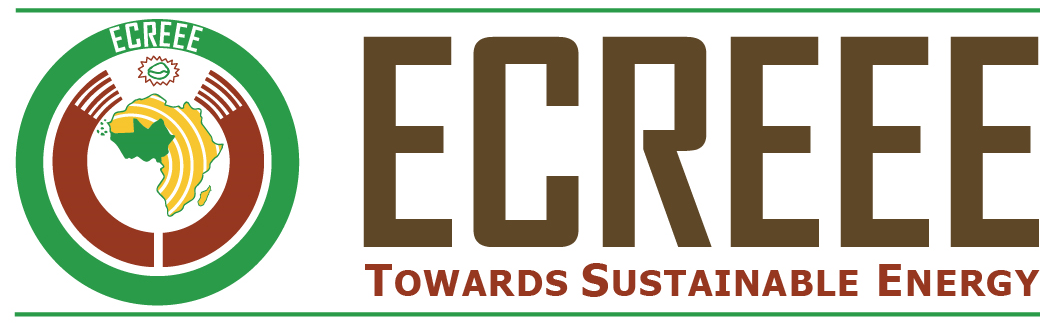 